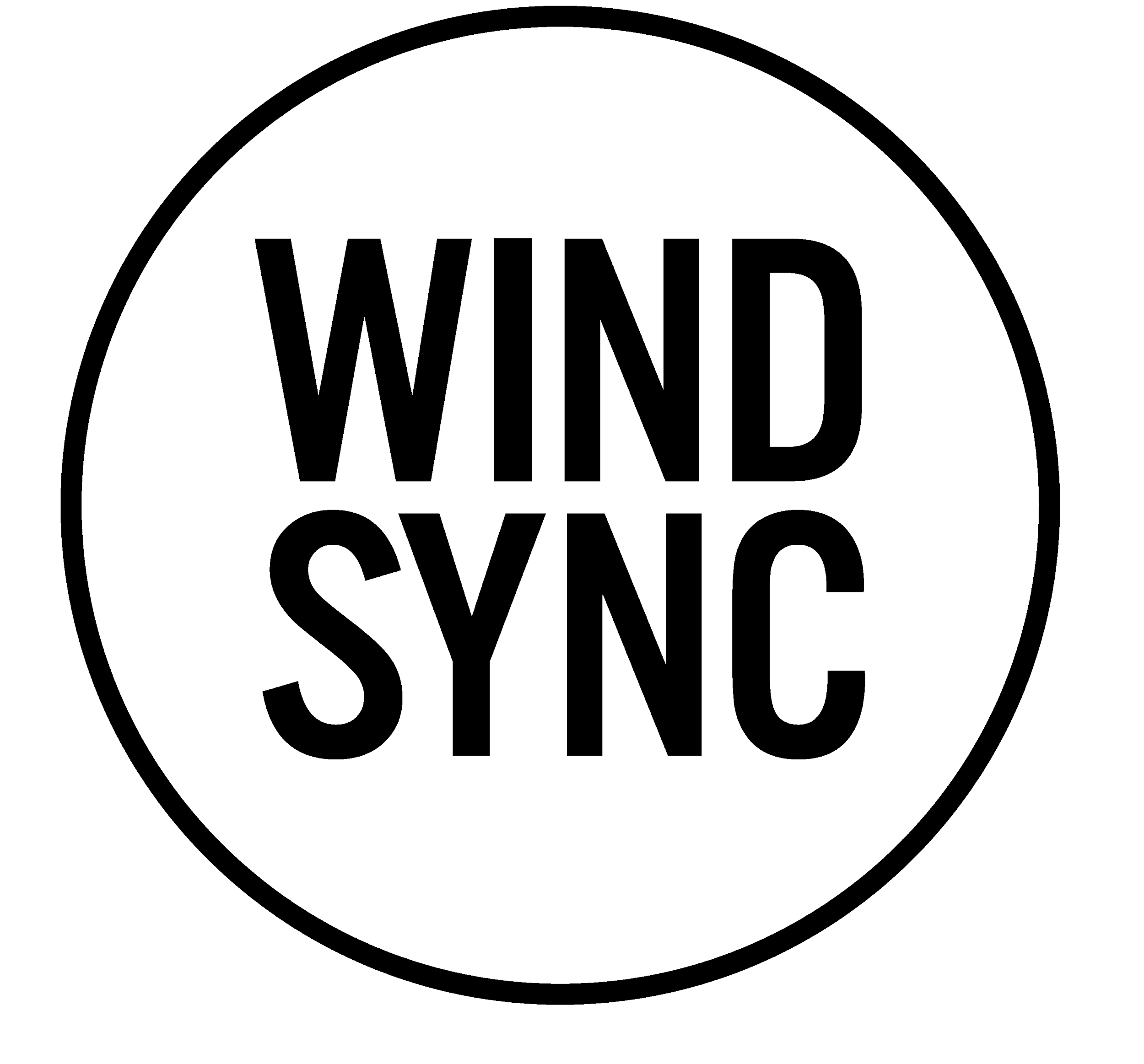 WindSync has established itself as a vibrant chamber ensemble performing wind quintet masterworks, adapting beloved music to their instrumentation, and championing new works by today’s composers. The quintet eliminates the "fourth wall" between musicians and audience by often performing from memory, creating an intimate connection. This personal performance style, combined with the ensemble’s three-pronged mission of artistry, education, and community-building, lends WindSync its reputation as ”a group of virtuosos who are also wonderful people, too" (Alison Young, Classical MPR).WindSync launched an international touring career after winning the 2012 Concert Artists Guild Victor Elmaleh Competition and the 2016 Fischoff National Chamber Music Competition. In 2018, they were medalists at the M-Prize Chamber Arts Competition. WindSync has appeared in recital the Met Museum, Ravinia, Shanghai Oriental Arts Center, and Weill Recital Hall at Carnegie Hall. In 2015, the quintet was invited by the Library of Congress to perform the world premiere of Paul Lansky’s “The Long and the Short of it,” commissioned by the Carolyn Royall Just Fund and the Chamber Music Society of Lincoln Center. Other premieres include “The Cosmos,” a concerto for wind quintet and orchestra by Pulitzer finalist Michael Gilbertson, and works by Ivan Trevino, John Steinmetz, Marc Mellits, and Erberk Eryilmaz. WindSync’s thematic programming directly responds to the people and places where they work. In Houston, they curate a 4-concert season and present the Onstage Offstage Chamber Music Festival each April, spotlighting everyday public spaces as gathering places for culture. In Louisiana’s Opelousas cultural district, WindSync was a pilot ensemble of Sound Places, a year-long project exploring the possibilities of creative placemaking through music led by Chamber Music America with funding from the National Endowment for the Arts. The ensemble's educational work includes tour stops at public schools and ongoing collaborations with Sistema Ravinia and the Houston Youth Symphony Coda social music programs. WindSync has been featured in educational concerts presented by the Seattle Symphony, the Hobby Center, and Orli Shaham's "Baby Got Bach,” and the ensemble’s concerts for young people reach over 5,000 students per year.The members of WindSync have led master classes at New World Symphony, Texas Music Festival, Florida State University, and Northwestern University, among others. This season WindSync spent weeks in residence as visiting artists at the University of Texas Butler School of Music and Eastman School of Music. The quintet has also served as ensemble-in-residence for Adelphi University, the Chamber Music Festival of Lexington (KY), the National Museum of Wildlife Art, and the Grand Teton Music Festival.